紀念何泉先生<澳門青年成長發展基金> 《澳蘇大學生陽光成長》2021年文化交流營 (江蘇)活動章程	﹕為推動和促進澳門及內地青年在文化、成長、創業等各方面交流活動，助兩地青年搭建科技、教育、文化、經濟、人文領域長遠交流平臺，讓澳門大學生暸解江蘇的悠久歷史、厚重文化積澱、迅速發展的科技、教育、文化，暸解江蘇與澳門合作與交往的重要意義。本會計劃組織36名澳門大專學生於2021年6月5日至10日前往江蘇省南京市和鎮江市進行為期6日5夜的交流活動，內容包括交流探討和參訪考察等。通過交流活動與當地大學學生、學者、名師接觸，拓寬視野，體驗一流大學的教學方法手段和科研學術氛圍。通過深入參訪，讓大學生瞭解國家、江蘇和澳門的歷史、文化，社會，讓大學生回望歷史、瞭解國情區情，增進大學生的歸屬感、認同感。在“體驗國情，推介澳門”的互動中，積極推動青年發揮所長、積極向上、實踐夢想、勇於承擔社會責任，創建和諧多元的社會，打造澳門與內地發展共贏的良好局面。交流地點	: 江蘇省南京市及鎮江市活動日期	﹕2021年6月5日(星期六)至6月10日(星期五) (6日5夜)報名日期	﹕即日起至2021年5月5日止 報名費		﹕澳門幣500元核酸檢測、機票、基本旅遊保險及食宿費用由主辦單位負責，安排入住交流大學的學生宿舍，體驗當地學生生活情況，房間分配由大會安排報名條件	﹕必須為參與院校在讀學生遴選規則	﹕由參與院校在報名學生中選拔12名學生報名方法	﹕可向各院校查詢主辦單位	﹕澳門江蘇聯誼會支持單位	﹕澳門大學、澳門科技大學、澳門鏡湖護理學院協辦單位	﹕澳門中聯辦、江蘇省政協、江蘇省委統戰部、江蘇省人民政府港澳辦公室、南京大學行程內容:參訪: 	中山陵、大屠殺紀念館、總統府、紫金山天文臺交流:　 	南京大學、南京大學名師講座、當地學生帶領體驗鎮江市生活學生必須參與活動：出團前發佈會	：瞭解行程注意事項, 分組及領取團服；活動表演		：於兩地學生交流聯歡晚宴上，進行集體或個人表演；演講		：派學生代表於交流團的部分活動環節上發表感言；後續活動		：必須參加相片及徵文比賽,作品於活動完結後2星期內交回所屬學校.主題: 《澳門大學生眼中的江蘇》交流營活動的延續，希望各同學能藉著文字的抒發與影像的詮釋，把這次交流活動的點滴記錄下來，也把對江蘇的體驗和感受展示出來。圍繞江蘇人文、景觀、社會、文化，記敘文、隨感、游記、散文、詩詞均可，體裁不限。請同學在報名前詳閱以下細則，並在活動過程中遵守：必須按照活動程序及服從大會決定安排，不能故意違反或擅自行動及離隊，如要離隊必須通知並獲領隊或大會工作人員批准； 必須遵守當地及活動有關疫情防控的要求;為保障同學健康，有嚴重病患者，如患有心臟病、肝病、肺病、傳染病等，不宜參加；必須攜帶自己所需的藥物，特別是長期服用者； 入選同學務必出席出發前發佈會 (5月下旬)； 主辦單位為每位參加者購買基本旅遊保險，參加者亦可按自己需要另行購買保險。由於疫情關係, 出發前會統一安排於6月5日早上9:30-10點在鏡湖醫院進行核酸檢測.紀念何泉先生<澳門青年成長發展基金> 《澳蘇大學生陽光成長》2021年文化交流營(江蘇) 學生報名表個人資料 (請以正楷填寫)報名方法：將已填妥之報名表，報名費澳門幣伍佰圓正(MOP 500.00)，身份證及回鄉證副本交回學校。自我介紹：________________________________________________________________________________________________________________________________________________________________________________________________________________________________________________________________________________________________________________________________________________________________________________________________________________________________________________________________________________________________________________________________________________________________________________________________________________________________________________________________________**團服尺碼參考: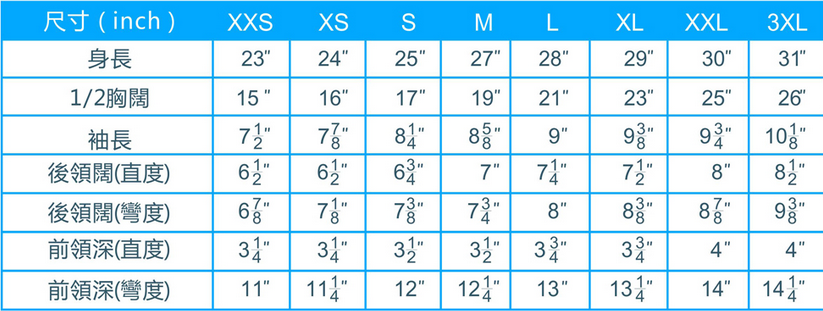 中文姓名：手提/聯絡電話：澳門： 國內（如有）：澳門： 國內（如有）：微信用戶名:*作資訊傳達用途電郵地址：就讀院校名稱：就讀年級：就讀學院及學系：團服尺碼**：團服尺碼：□ XXS □ XS □ S □ M □ L □ XL □XXL □3XL團服尺碼：□ XXS □ XS □ S □ M □ L □ XL □XXL □3XL緊急聯絡人姓名：與參加者之關係：緊急聯絡人電話：本人參與《澳蘇大學生陽光成長文化》2021年交流營，並知悉及同意遵守主辦單位就此計劃訂明的規則，以及上述收集個人資料聲明。本人保證在本表格內填寫的各項內容真實無訛。本人聲明本人的健康良好，適宜參加上述活動。如果我因健康欠佳或私人事務，而引致於參加這項活動時受傷或未能參與部份項目，一切責任皆由本人自行負責。一旦入選活動後，本人將嚴格遵從活動之守則並願意義務擔任活動之職務。本人亦同意將表格內容轉交有關合作實體作資料收集用途。報名人簽名：___________________________　 日期：_______________________________*參加者所提供及遞交的個人資料僅會用作《澳蘇大學生陽光成長》2021年文化交流營(江蘇)之申請、機票、基本旅遊保險、住宿登記的用途。